Trois ados de 13 à 17 ans tentent d'étouffer une dame de 98 ans avec un coussin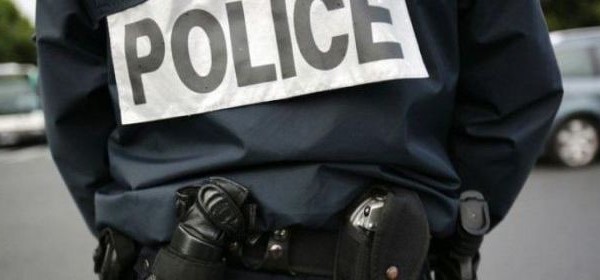 Trois adolescents, âgés de 13, 15 et 17 ans, se sont introduits lundi matin dans une somptueuse villa de Draguignan, dans le Var, en ouvrant le portail. 

Ils ont sonné à la porte et l'occupante des lieux, une dame de 98 ans, leur a ouvert. Le trio a forcé la centenaire à monter à l'étage et, sous la menace, l'a obligé à signer quatre chèques en blanc. 

Puis ils l'ont forcé à se coucher sur le lit. Le jeune homme, âgé de 15 ans, s'est saisi d'un coussin et l'a appuyé sur la tête de la vieille dame. 

Alors que la victime commençait à étouffer, une de ses soeurs lui a lancé "Laisse la, laisse la ! Tu vois bien qu'elle ne respire plus ! " 
br /> La centenaire a alors fait la morte et ses assaillants ont pris la fuite. Traumatisée, elle a resté quatre heures prostrée, avant d'alerter un voisin. 

Les trois suspects, dont deux déjà connus de la police, ont été interpellés le lendemain dans le quartier de leur victime car ils voulaient vérifier que la mamie était bien morte. 

Ils n'ont exprimé aucun regret durant leur garde à vue. 